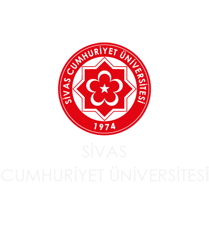  SİVAS CUMHURİYET ÜNİVERSİTESİ                       YILDIZELİ MESLEK YÜKSEKOKULU	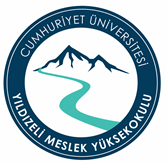 ÖĞRETİM GÖREVLİSİ GÖREV SÜRESİ UZATMA BİLGİ FORMUBu form Bölüm Başkanlığı tarafından doldurulup, onaylandıktan sonra Öğretim Görevlilerine ilişkin yeniden atama raporu  birlikte GİZLİ olarak Müdürlüğe sunulacaktır.……../……/20...Görev Süresinin Uzatılması İsteminde Bulunan Öğretim GörevlisininKİŞİSEL ve ANABİLİM DALİ İÇİ FAALİYETLERİToplam Puan:Form-1’de Belirtilen Bilgiler;Görev Süresinin Uzatılma Durumu* Bölüm Kurulu kararı gerekmektedir.Eki:Öğretim Görevlilerine ilişkin yeniden atama raporuSivas Cumhuriyet Üniversitesi Yıldızeli Meslek Yüksekokulu Öğretim Görevlisi Bilgi FormuAdı SoyadıBölüm BaşkanlığıÇokiyi (5)İyi (3)Orta (2)Zayıf (1)1.Mesaiye Devamı2.Kılık-Kıyafetinin Kurallara Uygunluğu3.Mesleğine Olan Saygısı4.Dürüstlüğü5.Çalışma Disiplini6.Görev Anlayışı ve Verimliliği7.Bağımsız Çalışma Yeteneği8.Sözlü İfade Becerisi9.Yazılı İfade Becerisi10.Sorumluluk Alması11.İletişim Kurma Becerisi12.Sosyal Etkinliklere Katılması13.Alanındaki Bilgi Düzeyi14.Alanına Hâkimiyeti15.Alanıyla İlgili Gelişmeleri İzlemesi16.Çalışma Arkadaşları ile Uyumu ve Sosyal İlişkileri17.Öğrencilere Karşı Tutumu18.Laboratuvar vb. Uygulamalardaki Titizliği19.Toplantılara Katılması20.Bölüm Başkanlığı Etkinliklerine KatkısıDoğrudur	Eksik/yanlıştır (Eksik ya da yanlış bilgiler varsa ekleyiniz)FORM-1 deki Eksik veya Yanlış Bilgiler